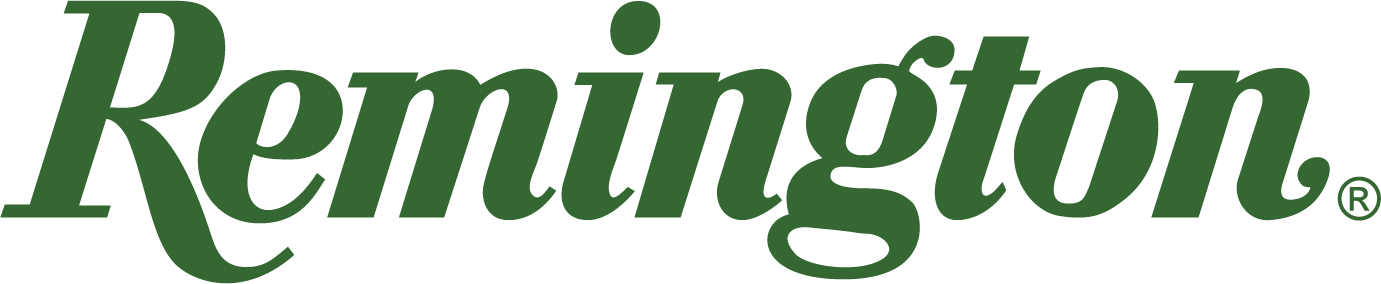 FOR IMMEDIATE RELEASE 		 		 Team Remington Dominates NSSA’s 2023 Triple J Classic Lonoke, Arkansas – March 14, 2023 – Remington Ammunition is proud to announce that Team Remington continues to compete at the highest level with multiple wins from the 2023 Triple J Classic at the National Shooting Complex in San Antonio March 9-12, 2023.Recognized as the spring kick-off event for the National Skeet Shooting Association, the Triple J Classic drew in hundreds of shooters and outstanding competitive performances across the board. Team Remington victories include:Connor Thigpen, High Over All 399x400, 2nd High All Around, 410 event championHouston Deshotels, 3rd High Over All and High All AroundScheaffer Stanfill, 12GA event champion“This was a huge kick-off weekend for Team Remington. We are thrilled and proud to once again see Big Green on the podium,” said Team Remington Manager Mike Hampton Sr. “Stanfill, Thigpen and Deshotels, along with all Remington competitors, set the bar high for this year’s shooting season. We continue to see groundbreaking performances and shot-to-shot consistency thanks to our industry leading ammunition.” Team Remington is comprised of an accomplished list of top shooters who continue to compete with the best in the world across trap, skeet and sporting clays competitions domestically and internationally. Utilizing Remington Premier STS Target Loads, Team Remington shooters continue to tally podium finishes and represent Big Green against the best shooters in the world.Find Remington ammunition at dealers nationwide and online. For more information on Remington ammunition and accessories, visit www.remington.com.Press Release Contacts: Maggie Dazzio and Jonathan HarlingRemington Public RelationsE-mail: remingtonammopr@murrayroadagency.comAbout RemingtonFrom muskets to modern day, generations of hunters and shooters have trusted Remington ammunition and accessories. Loaded in Lonoke, Arkansas by American workers, our wide array of pioneering sporting and hunting ammunition promises to get the job done every time the trigger is pulled. At Remington, we’re here for everyone who loads a round of ammo into a handgun, rifle, or shotgun. Founded in 1816, Remington and America have fought and won wars, put food on millions of tables and brought countless generations together at the range and in the field. We are proud of every round that rolls off our factory line. A brand of outdoor sports and recreation company Vista Outdoor, Remington is bringing a renewed focus to ammunition, innovation, and quality – all while staying true to Remington’s legendary heritage and stature as an American icon.